Tema: ESCOLHIDO E CHAMADOOração de Presença:Senhor, que nos chamais cada um pelo nome, escolhendo-nos para ser vossos companheiros e colegas de trabalho, com grande amor na esperança de que respondamos. Neste dia lhe agradecemos pela graça que nos foi dada e aceitamos novamente como nossa, esta vocação de ser maristas, irmãos e leigos, a todos sob os cuidados e no espírito de Maria. Abençoem cada um de nós e nos aprofundem na intimidade com vocês, que é o objetivo de nossa vocação. Celebramos e agradecemos a vocês pela rica diversidade que nossas vocações maristas trazem ao mundo. Nós vos pedimos, que nos invocais, que hoje possamos ser fiéis à graça que nos foi dada. Amém.Cumprimentando Maria:Nossa irmã, Maria, a saudamos hoje, feliz por ser chamada de Marista, por ser herdeira do carisma que você deu a Marcelino, nosso Fundador. Que seu amor por Jesus, seu amor por você, seu entusiasmo em alcançar os jovens necessitados e em risco, permeie nossas vidas hoje. Caminhe ao nosso lado enquanto realizamos nossa missão. Fazei-nos conscientes da presença do Senhor, ao nosso redor, dentro de nós e dentro daqueles que encontramos. Que o objetivo marista de tornar Jesus e vocês conhecidos e amados se torne mais real, mais vital em nossas vidas.Canção: Aqui estou eu, SenhorLeitura das Escrituras: Jeremias 1:4-10Leitura e Reflexão: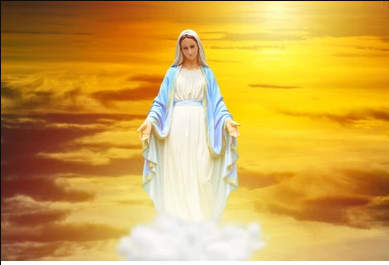 Deus nos escolhe homens e mulheres individuais e chama cada um deles pelo nome. Ele os conduz para o deserto e lá fala aos seus corações. Aqueles que o escutam, Ele os distingue. Por seu Espírito, ele os transforma constantemente, conduzindo-os cada vez mais profundamente em seu amor a fim de enviá-los em missão (pausa). Assim, nasce um pacto de amor no qual Deus se entrega à pessoa e a pessoa a Deus - um pacto do qual as Escrituras falam como um noivado. Do coração desta aliança flui toda a dinâmica da vida consagrada (pausa). (Constituições 11)Espírito de Deus, eu sinto uma agitação silenciosa comigo. É o chamado para entrar mais plenamente na vida que vocês me oferecem em meu chamado para ser um irmão marista (leigo marista), para ser energizado e vivificado na maravilha da vocação que me foi dada. É o meu desejo de coração de viver em um nível mais profundo de relacionamento com você, com meus irmãos, irmãs e com aqueles para os quais você nos envia. Senhor, eu preciso de um coração que não seja retido pela rotina e pelo arrastamento do ordinário, mas que seja fresco com entusiasmo e energia na maravilha do que me é dado. Crie em mim um espírito vibrante que aprecie cada vez mais a riqueza do convênio que você estabeleceu entre nós.Intercessões:Resposta: SENHOR, OUÇA NOSSA ORAÇÃO E ABENÇOE NOSSAS VOCAÇÕES!Tanto Jesus como Marcelino, escolheram convidar seus seguidores para a comunhão e a comunidade. Jesus expressou este convite na última ceia com seus discípulos. Desde então, a mesa do Senhor tornou-se um símbolo central de comunhão e de doação para o cristianismo. Para a comunidade de hoje que Marcelino criou, a mesa de La Valla é também um poderoso símbolo de família e de serviço. R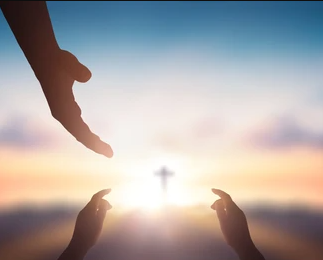 Tal espiritualidade nos permite "sentir com" nossos irmãos e irmãs... Esta espiritualidade nos ajuda a reconhecer que um grupo de indivíduos pode crescer em uma comunidade com um só coração e uma só mente. RMarcellin nos mostra como devemos formar e viver em comunidades de missão. No próprio nome que escolheu, Irmãozinhos de Maria, Marcelino resume a identidade fundamental de sua comunidade: a virtude evangélica da simplicidade, o chamado à fraternidade e a contemplação da pessoa de Maria.  Esta identidade é particularmente expressa na prática das pequenas virtudes. RSomos abençoados com o dom da vida e com companheiros para nossa missão e para a jornada de nossa vida. A vida em conjunto nos apóia e nos desafia a sermos uma comunidade de missão. No ministério nos encontramos, como Jesus, abertos para nossos irmãos e irmãs. Na verdade, somos pão de vida para os outros como Jesus tem sido para nós. RQuanto a Marcelino e aos primeiros Irmãos, assim também para nós, Maria inspira o estilo de nossas relações fraternais. Maria inspirou nos primeiros maristas uma nova visão de ser Igreja que foi modelada na dos primeiros cristãos. A fé compartilhada nos permite ver além dos problemas e das diferenças.  RViver como irmãs e irmãos oferece um meio esperançoso e cuidadoso pelo qual nossas diferenças enriquecem nossa comunhão. A fraternidade marista se torna um sinal de esperança para o mundo com uma crescente necessidade de tolerância e paz. Comunidades que são multiculturais nos convidam a compartilhar a riqueza de outras tradições e crenças. R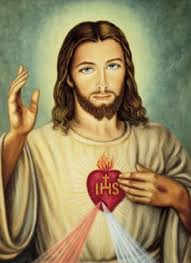 Oração do SenhorOração final: Senhor, nós Te rogamos, enviai operários a seu campo para que o inimigo destrua a colheita. Erguei homens e mulheres que cuidarão dela e a recolherão. Entre os jovens confiados aos nossos cuidados, mostre-nos aqueles de sua escolha, para que, conhecendo-os, possamos formá-los para trabalhar para Vós. Ó Maria, nossa Mãe, Vós sois a superiora e a guardiã deste Instituto. Vós nos reunistes sob vosso estandarte para promover a glória de vosso divino Filho, apesar da oposição do mundo. Se não vier em nosso auxílio, falharemos e, como um cordeiro sem óleo, nos extinguiremos. Mas se este trabalho perecer, não é o nosso trabalho que falha, mas o seu, pois o senhor fez tudo por nós. Portanto, confiamos em sua poderosa proteção, e sempre confiaremos nela. Amém. (Marcelino Champagnat).Invocações:São Marcelino, nosso querido fundador: ajude-nos a ter uma maior apreciação da beleza de nosso chamado. Maria, a senhora nos escolheu, nos deu seu nome e seu espírito: fortalece-nos em nossas vocações.Hino de fim: Não tenha medo&&&&&&&&&&&Leitura das Escrituras: Jeremias 1:4-10Agora a palavra do Senhor veio a mim dizendo: 'Antes de formar-te no ventre, eu te conheci, e antes de nasceres, eu te consagrei; eu te nomeei profeta das nações'. Então eu disse: 'Ah, Senhor Deus! Verdadeiramente não sei falar, pois sou apenas um menino". Mas o Senhor me disse: 'Não digas: 'Eu sou apenas um menino'; pois irás a todos a quem eu te enviar, e falarás o que eu te mandar'. Não tenhais medo deles, pois eu estou convosco para vos entregar, diz o Senhor". Então o Senhor estendeu sua mão e tocou minha boca; e o Senhor me disse: 'Agora pus minhas palavras em sua boca'. Vede, hoje vos nomeio sobre nações e sobre reinos, para arrancar e derrubar, para destruir e derrubar, para construir e para plantar".I. Música: Aqui estou eu, SenhorI o Senhor do mar e do céuEu ouvi meu povo chorarTodos os que habitam no escuro e pecamMinha mão vai salvar.Eu que fiz as estrelas da noiteFarei sua escuridão brilharQuem levará minha luz até eles?A quem devo enviar?Aqui estou Senhor, é o Senhor?Eu o ouvi chamar durante a noiteEu irei Senhor, se você me guiar,Vou segurar seu povo em meu coração.Eu, o Senhor da neve e da chuvaEu tenho suportado a dor do meu povoEu chorei por amor a elesEles se afastam.Eu quebrarei seus corações de pedraDar-lhes corações somente por amorVou dizer minhas palavras a elesA quem devo enviar?Aqui estou Senhor, é o Senhor?Eu o ouvi chamar durante a noiteEu irei Senhor, se você me guiar.Vou segurar seu povo em meu coração.Eu, o Senhor do vento e das chamasCuidarei dos pobres e coxosVou preparar um banquete para elesMinha mão vai salvar.O melhor pão que eu fornecereiAté que seus corações estejam satisfeitosEu darei minha vida a elesA quem devo enviar?Aqui estou eu, Senhor. Sou eu, Senhor?Eu o ouvi chamar durante a noiteEu irei, Senhor, se o Senhor me guiar.Vou segurar seu povo em meu coração.II. Música: Não tenha medoVocê atravessará o árido desertoMas você não morrerá de sedeVocê deve vagar longe em segurançaEmbora você não conheça o caminhoVocê dirá suas palavras a homens estrangeirosE eles vão entenderVocê verá a face de Deus e viverá.Não tenha medoEu vou sempre diante de vocêVenham, sigam-me e eu lhes darei descanso.Se você passar por águas revoltas no marVocê não deve se afogarSe você caminhar em meio às chamas ardentesVocê não deve ser prejudicadoSe você está diante do poder do infernoE a morte está a seu ladoSaiba que estou com você através de tudo isso.Não tenha medoEu vou sempre diante de vocêVenham, sigam-me e eu lhes darei descanso.E abençoados sejam seus pobresPois o reino será delesBendito seja você que chora e choraPor um dia você deve rirE se os homens maus insultam e o odeiamTudo por minha causaAbençoados, abençoados são vocês.Não tenha medoEu vou sempre diante de vocêVenham, sigam-me e eu lhes darei descanso.